Healthy Living seriesYogaMay 20243-week session:  Tuesdays ~ 5/21, 5/28 and 6/48:30-9:45am ~ Rec CenterMary-Jo Antosca will lead us in another Yoga program!  Mary-Jo is a certified yoga instructor who teaches Vinyasa style Yoga.  Bring a yoga mat, water bottle, and small towel. Wear comfortable clothing. The class is open to adults, ALL levels are welcome. There is no charge for this program.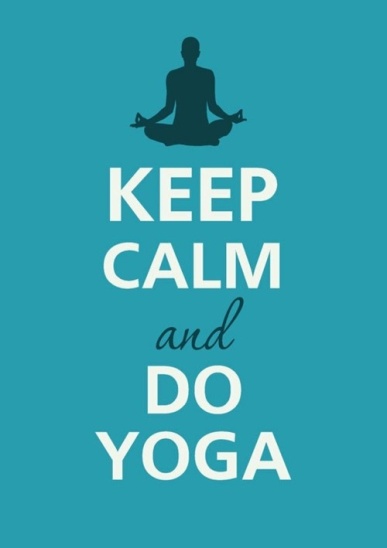 RSVP required:Christine Collins, Library Directornwcstle.library@comcast.net431-6773